MINISTRY OF EDUCATION AND SCIENCE OF UKRAINEKyiv National University of Technologies and DesignJean Monnet Module
"Role of Financial Consumer Protection in the Financial Stability 
in Digital Era: European Approaches"Faculty of Economics and BusinessDepartment of Finance and Financial and Economic Security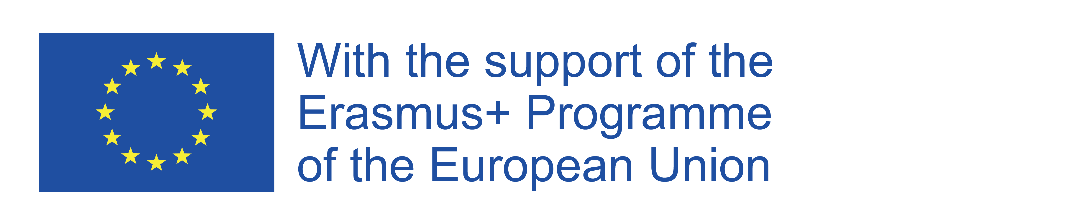 ROUND TABLE PROGRAM"Improving the practice of protecting the rights of consumers of financial services 
in terms of digitalization and European progress of Ukraine"Kyiv, February 25, 2021Round table "Improving the practice of protecting the rights of consumers of financial services in terms of digitalization and European progress of Ukraine"as part of the implementation Jean Monnet Module "Role of Financial Consumer Protection in the Financial Stability 
in Digital Era: European Approaches"at Kyiv National University of technologies and design620509-EPP-1-2020-1-UA-EPPJMO-MODULEThe round table will work online from 13.00 to 15.00.Google-Meet connection link:https://meet.google.com/fph-bbii-hziTeachers, graduate students, students, all visitors are kindly invited.Main moderator: Olexandra Olshanska, Kyiv National University of Technologies and Design, Doctor of Economics, Professor, Dean of the Faculty of Economics and BusinessModerators:Viktoriia Kremen, Kyiv National University of Technologiesand Design, Doctor of Economics, ProfessorAntonina Verhun, Kyiv National University of Technologiesand Design, Ph.D. in Economics, Associate ProfessorAndrii Semenoh, Kyiv National University of Technologiesand Design, Ph.D. in Economics, Associate ProfessorRound table speakers"Improving the practice of protecting the rights of consumers of financial services in terms of digitalization and European progress of Ukraine"Liudmyla Hanushchak-Yefimenko, Kyiv National University of Technologies and Design, Doctor of Economics, Professor, Vice-Rector"Welcome speech. International, the scientific and innovative activity of Kyiv National University of Technologies and Design"Olexandra Olshanska, Kyiv National University of Technologies and Design, Doctor of Economics, Professor, Dean of the Faculty of Economics and Business"Welcome speech. Jean Monnet Module as an important direction of educational and scientific activity on the Faculty of Economics and Business of Kyiv National University of Technologies and Design"Nicole Bort, Project Manager, Platform FinSkarga"FinSkarga - an independent platform for mediation of complaints of consumers of financial services"Nataliia Yesina, Ukrainian Helsinki Human Rights Union, Legal Education Coordinator (Sumy), Open World Alumni"The practice of restoring violated rights of internally displaced persons-consumers of financial services"Vasyl Darkov, NGO "All-Ukrainian Association of Consumers of Insurance Services", Chairman of the Board, Association of Financial Market Participants of Ukraine, Chairman of the Committee for Protection of Rights and Legitimate Interests of Consumers of Financial Services, expert of the National Bank for Protection of Consumers of Financial Services"Legislative protection of the rights and legitimate interests of consumers of financial services"Liudmyla Huliaieva, Academy of Labor, Social Relations and Tourism, Ph.D. in Economics, Associate Professor, an expert in financial literacy, fundraising and business planning"Improving the financial literacy of people with disabilities as a guarantee of safe consumption of financial services"Olha Shvaher, Sumy State University, Assistant Professor of International, European Law and Civil Law Disciplines Department"Digitalization of the financial services market: consumer protection issues"Viktoriia Koilo, Ph.D. in Economics, Norwegian University of Science and Technology (Ålesund), Associate Professor"Interaction of financial services consumers with financial institutions in Norway"Viktoriia Kremen, Kyiv National University of Technologies and Design, Doctor of Economics, Professor"The impact of consumer protection policy on financial services on financial stability"Kateryna Cherkashyna, Kyiv National University of Trade and Economics, Ph.D. in Economics, Associate Professor"Moral hazard in the plane of relations between participants in the financial services market"Antonina Verhun, Kyiv National University of Technologies and Design, Ph.D. in Economics,  Associate Professor"Jean Monnet Module of EU Erasmus + Programme "Role of Financial Consumer Protection in the Financial Stability in Digital Era: European Approaches" and its impact on awareness of financial services consumers"